dk;kZy; izkpk;Z] 'kkldh; MkW-ok-ok-ikV.kdj dU;k LukrdksRrj egkfo|ky;]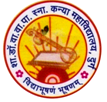 dsUnzh; fo|ky; ds ikl] tsyjksM nqxZ  ¼N-x-½iwoZ uke&'kkldh; dU;k egkfo|ky;]nqxZ ¼N-x-½ Qksu 0788&2323773Email- govtgirlspgcollege@gmail.com                              		Website: www.govtgirlspgcollegedurg.comfnukad % 15-03-2019t;k dks ih,p-Mh-'kkldh; MkW- ok- ok- ikV.kdj dU;k LukrdksRrj egkfo|ky; dh Nk=k dq- t;k nsoh lkgw dks ia- jfo'kadj 'kqDy fo'ofo|ky; }kjk x`gfoKku esa ih,p-Mh- dh mikf/k iznku dh gSA dq- t;k us MkW- js'kek ykds'k ds funsZ'ku esa 'kks/k dk;Z iw.kZ fd;kA mudk fo"k; nqxZ ftys esa ^^efgyk m|eh ds volj vkSj leL;k,¡** FkkA dq- t;k us nqxZ ftys esa uohu m|fe;ksa }kjk LFkkfir y?kq m|ksxksa rFkk dqfVj m|ksxksa dk v/;;u fd;k rFkk mUgsa gksus okyh leL;kvksa rFkk fodkl ds fofHkUUk igyqvksa ij tkudkjh ,d= dj fu"d"kZ fn;sA muds 'kks/k dk;Z esa funsZ'kd MkW- js'kek ykds'k ds lkFk gh m|ksx foHkkx ,oa fofHkUu laLFkkvksa us lg;ksx fd;kA  egkfo|ky; ifjokj us t;k dh bl miyfC/k ij c/kkbZ nh gSA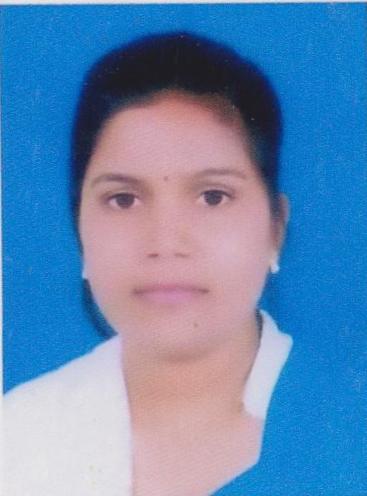 